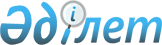 Текелі қалалық мәслихатының 2018 жылғы 27 желтоқсандағы "Текелі қаласының 2019-2021 жылдарға арналған бюджеті туралы" № 32-202 шешіміне өзгерістер енгізу туралыАлматы облысы Текелі қалалық мәслихатының 2019 жылғы 20 наурыздағы № 35-217 шешімі. Алматы облысы Әділет департаментінде 2019 жылы 29 наурызда № 5080 болып тіркелді
      2008 жылғы 4 желтоқсандағы Қазақстан Республикасының Бюджет кодексінің 104-бабының 4-тармағының 5) тармақшасына және 106-бабының 4-тармағына, "Қазақстан Республикасындағы жергілікті мемлекеттік басқару және өзін-өзі басқару туралы" 2001 жылғы 23 қаңтардағы Қазақстан Республикасы Заңының 6-бабының 1-тармағының 1) тармақшасына сәйкес, Текелі қалалық мәслихаты ШЕШІМ ҚАБЫЛДАДЫ:
      1.Текелі қалалық мәслихатының "Текелі қаласының 2019-2021 жылдарға арналған бюджеті туралы" 2018 жылғы 27 желтоқсандағы № 32-202 (Нормативтік құқықтық актілерді мемлекеттік тіркеу тізілімінде № 5006 тіркелген, 2019 жылдың 18 қаңтарында Қазақстан Республикасы нормативтік құқықтық актілерінің эталондық бақылау банкінде жарияланған) шешіміне келесі өзгерістер енгізілсін:
      көрсетілген шешімнің 1-тармағы жаңа редакцияда баяндалсын:
      "1. 2019-2021 жылдарға арналған қала бюджеті тиісінше осы шешімнің 1, 2, 3-қосымшаларына сәйкес, оның ішінде 2019 жылға келесі көлемдерде бекітілсін:
      1) кірістер 3257768 мың теңге, оның ішінде:
      салықтық түсімдер 305651 мың теңге;
      салықтық емес түсімдер 10750 мың теңге;
      негізгі капиталды сатудан түсетін түсімдер 17000 мың теңге;
      трансферттер түсімі 2924367 мың теңге, оның ішінде:
      ағымдағы нысаналы трансферттер 1014272 мың теңге;
      нысаналы даму трансферттері 553105 мың теңге;
      субвенциялар 1356990 мың теңге;
      2) шығындар 3302342 мың теңге;
      3) таза бюджеттік кредиттеу 11363 мың теңге, оның ішінде:
      бюджеттік кредиттер 11363 мың теңге;
      бюджеттік кредиттерді өтеу 0 теңге;
      4) қаржы активтерімен операциялар бойынша сальдо 0 теңге;
      5) бюджет тапшылығы (профицитi) (-) 55937 мың теңге;
      6) бюджет тапшылығын қаржыландыру (профицитiн пайдалану) 55937 мың теңге.".
      2. Көрсетілген шешімнің 1-қосымшасы осы шешімнің қосымшасына сәйкес жаңа редакцияда баяндалсын.
      3. Осы шешімнің орындалуын бақылау Текелі қалалық мәслихатының "Бюджет және экономика мәселесі бойынша" тұрақты комиссиясына жүктелсін.
      4. Осы шешім 2019 жылдың 1 қаңтарынан бастап қолданысқа енгізіледі. 2019 жылға арналған қала бюджеті
					© 2012. Қазақстан Республикасы Әділет министрлігінің «Қазақстан Республикасының Заңнама және құқықтық ақпарат институты» ШЖҚ РМК
				
      Текелі қалалық мәслихаты

      сессиясының төрағасы

Г. Ибраимова

      Текелі қалалық

      мәслихатының хатшысы

Н. Калиновский
Текелі қалалық мәслихатының 2019 жылғы 20 наурыздағы "Текелі қалалық мәслихатының 2018 жылғы 27 желтоқсандағы "Текелі қаласының 2019-2021 жылдарға арналған бюджеті туралы" № 32-202 шешіміне өзгерістер енгізу туралы" № 35-217 шешіміне қосымшаТекелі қалалық мәслихатының 2018 жылғы 27 желтоқсандағы "Текелі қаласының 2019-2021 жылдарға арналған бюджеті туралы" № 32-202 шешіміне 1-қосымша
Санаты
Санаты
Санаты
Санаты
Сомасы

(мың теңге)
Сыныбы
Сыныбы
Сыныбы
Сомасы

(мың теңге)
Ішкі сыныбы
Ішкі сыныбы
Сомасы

(мың теңге)
Атауы
Сомасы

(мың теңге)
1. Кірістер
3 257 768
1
Салықтық түсімдер
305 651
01
Табыс салығы
60 000
2
Жеке табыс салығы
60 000
04
Меншікке салынатын салықтар
201 547
1
Мүлікке салынатын салықтар
107 347
3
Жер салығы 
9 000
4
Көлік құралдарына салынатын салық
85 200
05
Тауарларға, жұмыстарға және қызметтерге салынатын iшкi салықтар
39 104
2
Акциздер
2 803
3
Табиғи және басқа да ресурстарды пайдаланғаны үшiн түсетiн түсiмдер
21 500
4
Кәсiпкерлiк және кәсiби қызметтi жүргiзгенi үшiн алынатын алымдар
14 347
5
Ойын бизнесіне салық
454
08
Заңдық маңызы бар әрекеттерді жасағаны және (немесе) оған уәкілеттігі бар мемлекеттік органдар немесе лауазымды адамдар құжаттар бергені үшін алынатын міндетті төлемдер
5 000
1
Мемлекеттік баж
5 000
2
Салықтық емес түсімдер
10 750
01
Мемлекеттік меншіктен түсетін кірістер
7 250
5
Мемлекет меншігіндегі мүлікті жалға беруден түсетін кірістер
7 250
06
Басқа да салықтық емес түсiмдер
3 500
1
Басқа да салықтық емес түсiмдер
3 500
3
Негізгі капиталды сатудан түсетін түсімдер
17 000
03
Жердi және материалдық емес активтердi сату
17 000
1
Жерді сату 
15 000
2
Материалдық емес активтерді сату 
2 000
4
Трансферттердің түсімдері
2 924 367
02
Мемлекеттiк басқарудың жоғары тұрған органдарынан түсетiн трансферттер
2 924 367
2
Облыстық бюджеттен түсетiн трансферттер
2 924 367
Функционалдық топ
Функционалдық топ
Функционалдық топ
Функционалдық топ
Функционалдық топ
Сомасы (мың теңге)
Кіші функция
Кіші функция
Кіші функция
Кіші функция
Сомасы (мың теңге)
Бюджеттік бағдарламалардың әкімшісі
Бюджеттік бағдарламалардың әкімшісі
Бюджеттік бағдарламалардың әкімшісі
Сомасы (мың теңге)
Бағдарлама
Бағдарлама
Сомасы (мың теңге)
Атауы
Сомасы (мың теңге)
2. Шығындар
3 302 342
01
Жалпы сипаттағы мемлекеттiк қызметтер
186 378
1
Мемлекеттiк басқарудың жалпы функцияларын орындайтын өкiлдi, атқарушы және басқа органдар
133 013
112
Аудан (облыстық маңызы бар қала) мәслихатының аппараты
17 833
001
Аудан (облыстық маңызы бар қала) мәслихатының қызметін қамтамасыз ету жөніндегі қызметтер
16 833
003
Мемлекеттік органның күрделі шығыстары
1 000
122
Аудан (облыстық маңызы бар қала) әкімінің аппараты
98 725
001
Аудан (облыстық маңызы бар қала) әкімінің қызметін қамтамасыз ету жөніндегі қызметтер
95 440
003
Мемлекеттік органның күрделі шығыстары
3 285
123
Қаладағы аудан, аудандық маңызы бар қала, кент, ауыл, ауылдық округ әкімінің аппараты
16 455
001
Қаладағы аудан, аудандық маңызы бар қаланың, кент, ауыл, ауылдық округ әкімінің қызметін қамтамасыз ету жөніндегі қызметтер
16 290
022
Мемлекеттік органның күрделі шығыстары
165
2
Қаржылық қызмет
36 500
452
Ауданның (облыстық маңызы бар қаланың) қаржы бөлімі
36 500
001
Ауданның (облыстық маңызы бар қаланың) бюджетін орындау және коммуналдық меншігін басқару саласындағы мемлекеттік саясатты іске асыру жөніндегі қызметтер
14 383
003
Салық салу мақсатында мүлікті бағалауды жүргізу
423
010
Жекешелендіру, коммуналдық меншікті басқару, жекешелендіруден кейінгі қызмет және осыған байланысты дауларды реттеу 
1 614
018
Мемлекеттік органның күрделі шығыстары
80
028
Коммуналдық меншікке мүлікті сатып алу
20 000
5
Жоспарлау және статистикалық қызмет
16 865
453
Ауданның (облыстық маңызы бар қаланың) экономика және бюджеттік жоспарлау бөлімі
16 865
001
Экономикалық саясатты, мемлекеттік жоспарлау жүйесін қалыптастыру және дамыту саласындағы мемлекеттік саясатты іске асыру жөніндегі қызметтер
16 535
004
Мемлекеттік органның күрделі шығыстары
330
02
Қорғаныс 
10 231
1
Әскери мұқтаждар 
1 747
122
Аудан (облыстық маңызы бар қала) әкімінің аппараты
1 747
005
Жалпыға бірдей әскери міндетті атқару шеңберіндегі іс-шаралар
1 747
2
Төтенше жағдайлар жөнiндегi жұмыстарды ұйымдастыру
8 484
122
Аудан (облыстық маңызы бар қала) әкімінің аппараты
8 484
006
Аудан (облыстық маңызы бар қала) ауқымындағы төтенше жағдайлардың алдын алу және оларды жою
7 196
007
Аудандық (қалалық) ауқымдағы дала өрттерінің, сондай-ақ мемлекеттік өртке қарсы қызмет органдары құрылмаған елдi мекендерде өрттердің алдын алу және оларды сөндіру жөніндегі іс-шаралар
1 288
03
Қоғамдық тәртіп, қауіпсіздік, құқықтық, сот, қылмыстық-атқару қызметі
14 593
9
Қоғамдық тәртіп және қауіпсіздік саласындағы басқа да қызметтер
14 593
485
Ауданның (облыстық маңызы бар қаланың) жолаушылар көлігі және автомобиль жолдары бөлімі
14 593
021
Елдi мекендерде жол қозғалысы қауiпсiздiгін қамтамасыз ету
14 593
04
Білім беру
1 575 693
1
Мектепке дейiнгi тәрбие және оқыту
286 456
464
Ауданның (облыстық маңызы бар қаланың) білім бөлімі
286 456
009
Мектепке дейінгі тәрбие мен оқыту ұйымдарының қызметін қамтамасыз ету
100 904
040
Мектепке дейінгі білім беру ұйымдарында мемлекеттік білім беру тапсырысын іске асыруға
185 552
2
Бастауыш, негізгі орта және жалпы орта білім беру
1 169 268
464
Ауданның (облыстық маңызы бар қаланың) білім бөлімі
1 169 268
003
Жалпы білім беру
1 112 801
006
Балаларға қосымша білім беру 
56 467
9
Бiлiм беру саласындағы өзге де қызметтер
119 969
464
Ауданның (облыстық маңызы бар қаланың) білім бөлімі
119 969
001
Жергілікті деңгейде білім беру саласындағы мемлекеттік саясатты іске асыру жөніндегі қызметтер
16 838
004
Ауданның (облыстық маңызы бар қаланың) мемлекеттік білім беру мекемелерінде білім беру жүйесін ақпараттандыру
13 570
005
Ауданның (облыстық маңызы бар қаланың) мемлекеттік білім беру мекемелер үшін оқулықтар мен оқу-әдiстемелiк кешендерді сатып алу және жеткізу
45 200
012
Мемлекеттік органның күрделі шығыстары
165
015
Жетім баланы (жетім балаларды) және ата-аналарының қамқорынсыз қалған баланы (балаларды) күтіп-ұстауға қамқоршыларға (қорғаншыларға) ай сайынға ақшалай қаражат төлемі
19 200
067
Ведомстволық бағыныстағы мемлекеттік мекемелер мен ұйымдардың күрделі шығыстары
24 996
06
Әлеуметтiк көмек және әлеуметтiк қамсыздандыру
316 254
1
Әлеуметтiк қамсыздандыру
48 390
451
Ауданның (облыстық маңызы бар қаланың) жұмыспен қамту және әлеуметтік бағдарламалар бөлімі
46 327
005
Мемлекеттік атаулы әлеуметтік көмек 
45 715
057
Атаулы мемлекеттік әлеуметтік көмек алушылар болып табылатын жеке тұлғаларды телевизиялық абоненттiк жалғамалармен қамтамасыз ету
612
464
Ауданның (облыстық маңызы бар қаланың) білім бөлімі
2 063
030
Патронат тәрбиешілерге берілген баланы (балаларды) асырап бағу
2 063
2
Әлеуметтік көмек 
234 875
451
Ауданның (облыстық маңызы бар қаланың) жұмыспен қамту және әлеуметтік бағдарламалар бөлімі
232 433
002
Жұмыспен қамту бағдарламасы
95 432
004
Ауылдық жерлерде тұратын денсаулық сақтау, білім беру, әлеуметтік қамтамасыз ету, мәдениет, спорт және ветеринар мамандарына отын сатып алуға Қазақстан Республикасының заңнамасына сәйкес әлеуметтік көмек көрсету
644
006
Тұрғын үйге көмек көрсету
11 300
007
Жергілікті өкілетті органдардың шешімі бойынша мұқтаж азаматтардың жекелеген топтарына әлеуметтік көмек
32 575
010
Үйден тәрбиеленіп оқытылатын мүгедек балаларды материалдық қамтамасыз ету
1 248
014
Мұқтаж азаматтарға үйде әлеуметтiк көмек көрсету
34 734
017
Оңалтудың жеке бағдарламасына сәйкес мұқтаж мүгедектердi мiндеттi гигиеналық құралдармен қамтамасыз ету, қозғалуға қиындығы бар бірінші топтағы мүгедектерге жеке көмекшінің және есту бойынша мүгедектерге қолмен көрсететiн тіл маманының қызметтерін ұсыну 
36 528
023
Жұмыспен қамту орталықтарының қызметін қамтамасыз ету
19 972
464
Ауданның (облыстық маңызы бар қаланың) білім бөлімі
2 442
008
Жергілікті өкілді органдардың шешімі бойынша білім беру ұйымдарының күндізгі оқу нысанында оқитындар мен тәрбиеленушілерді қоғамдық көлікте (таксиден басқа) жеңілдікпен жол жүру түрінде әлеуметтік қолдау
2 442
9
Әлеуметтiк көмек және әлеуметтiк қамтамасыз ету салаларындағы өзге де қызметтер
32 989
451
Ауданның (облыстық маңызы бар қаланың) жұмыспен қамту және әлеуметтік бағдарламалар бөлімі
32 989
001
Жергілікті деңгейде халық үшін әлеуметтік бағдарламаларды жұмыспен қамтуды қамтамасыз етуді іске асыру саласындағы мемлекеттік саясатты іске асыру жөніндегі қызметтер
27 294
011
Жәрдемақыларды және басқа да әлеуметтік төлемдерді есептеу, төлеу мен жеткізу бойынша қызметтерге ақы төлеу
1 608
021
Мемлекеттік органның күрделі шығыстары 
165
050
Қазақстан Республикасында мүгедектердің құқықтарын қамтамасыз ету және өмір сүру сапасын жақсарту
3 922
07
Тұрғын үй-коммуналдық шаруашылық
535 692
1
Тұрғын үй шаруашылығы
118 120
467
Ауданның (облыстық маңызы бар қаланың) құрылыс бөлімі
10 000
003
Коммуналдық тұрғын үй қорының тұрғын үйін жобалау және (немесе) салу, реконструкциялау 
5 000
004
Инженерлік-коммуникациялық инфрақұрылымды жобалау, дамыту және (немесе) жайластыру
5 000
487
Ауданның (облыстық маңызы бар қаланың) тұрғын үй-коммуналдық шаруашылық және тұрғын үй инспекция бөлімі
108 120
001
Тұрғын үй-коммуналдық шаруашылық және тұрғын үй қоры саласында жергілікті деңгейде мемлекеттік саясатты іске асыру бойынша қызметтер
12 253
003
Мемлекеттік органның күрделі шығыстары
80
032
Ведомстволық бағыныстағы мемлекеттік мекемелер мен ұйымдардың күрделі шығыстары
95 031
108
Бюджеттік инвестициялық жобалардың техникалық-экономикалық негіздемелерін және мемлекеттік-жекешелік әріптестік жобалардың, оның ішінде концессиялық жобалардың конкурстық құжаттамаларын әзірлеу немесе түзету, сондай-ақ қажетті сараптамаларын жүргізу, мемлекеттік-жекешелік әріптестік жобаларды, оның ішінде концессиялық жобаларды консультациялық сүйемелдеу
756
2
Коммуналдық шаруашылық
252 796
487
Ауданның (облыстық маңызы бар қаланың) тұрғын үй-коммуналдық шаруашылық және тұрғын үй инспекция бөлімі
252 796
028
Коммуналдық шаруашылықты дамыту
390
029
Сумен жабдықтау және су бұру жүйелерін дамыту
252 406
3
Елді-мекендерді көркейту
164 776
123
Қаладағы аудан, аудандық маңызы бар қала, кент, ауыл, ауылдық округ әкімінің аппараты
4 140
008
Елді мекендердегі көшелерді жарықтандыру
2 431
009
Елді мекендердің санитариясын қамтамасыз ету
249
011
Елді мекендерді абаттандыру мен көгалдандыру
1 460
487
Ауданның (облыстық маңызы бар қаланың) тұрғын үй-коммуналдық шаруашылық және тұрғын үй инспекция бөлімі
160 636
017
Елдi мекендердiң санитариясын қамтамасыз ету
30 523
025
Елдi мекендердегі көшелердi жарықтандыру
39 127
030
Елді мекендерді абаттандыру және көгалдандыру
88 731
031
Жерлеу орындарын ұстау және туыстары жоқ адамдарды жерлеу
2 255
08
Мәдениет, спорт, туризм және ақпараттық кеңістiк
92 882
1
Мәдениет саласындағы қызмет
37 141
455
Ауданның (облыстық маңызы бар қаланың) мәдениет және тілдерді дамыту бөлімі
37 141
003
Мәдени-демалыс жұмысын қолдау
37 141
2
Спорт 
9 486
465
Ауданның (облыстық маңызы бар қаланың) дене шынықтыру және спорт бөлімі
9 486
001
Жергілікті деңгейде дене шынықтыру және спорт саласындағы мемлекеттік саясатты іске асыру жөніндегі қызметтер
6 097
006
Аудандық (облыстық маңызы бар қалалық) деңгейде спорттық жарыстар өткiзу
838
007
Әртүрлi спорт түрлерi бойынша аудан (облыстық маңызы бар қала) құрама командаларының мүшелерiн дайындау және олардың облыстық спорт жарыстарына қатысуы
2 551
3
Ақпараттық кеңiстiк
24 997
455
Ауданның (облыстық маңызы бар қаланың) мәдениет және тілдерді дамыту бөлімі
13 890
006
Аудандық (қалалық) кiтапханалардың жұмыс iстеуi
12 996
007
Мемлекеттiк тiлдi және Қазақстан халқының басқа да тiлдерін дамыту
894
456
Ауданның (облыстық маңызы бар қаланың) ішкі саясат бөлімі
11 107
002
Мемлекеттік ақпараттық саясат жүргізу жөніндегі қызметтер
11 107
9
Мәдениет, спорт, туризм және ақпараттық кеңiстiктi ұйымдастыру жөнiндегi өзге де қызметтер
21 258
455
Ауданның (облыстық маңызы бар қаланың) мәдениет және тілдерді дамыту бөлімі
7 796
001
Жергілікті деңгейде тілдерді және мәдениетті дамыту саласындағы мемлекеттік саясатты іске асыру жөніндегі қызметтер
7 796
456
Ауданның (облыстық маңызы бар қаланың) ішкі саясат бөлімі
13 462
001
Жергілікті деңгейде ақпарат, мемлекеттілікті нығайту және азаматтардың әлеуметтік сенімділігін қалыптастыру саласында мемлекеттік саясатты іске асыру жөніндегі қызметтер
13 217
006
Мемлекеттік органның күрделі шығыстары
245
10
Ауыл, су, орман, балық шаруашылығы, ерекше қорғалатын табиғи аумақтар, қоршаған ортаны және жануарлар дүниесін қорғау, жер қатынастары
44 207
1
Ауыл шаруашылығы
31 422
462
Ауданның (облыстық маңызы бар қаланың) ауыл шаруашылығы бөлімі
9 729
001
Жергілікті деңгейде ауыл шаруашылығы саласындағы мемлекеттік саясатты іске асыру жөніндегі қызметтер
9 649
006
Мемлекеттік органның күрделі шығыстары
80
473
Ауданның (облыстық маңызы бар қаланың) ветеринария бөлімі
21 693
001
Жергілікті деңгейде ветеринария саласындағы мемлекеттік саясатты іске асыру жөніндегі қызметтер
9 544
003
Мемлекеттік органның күрделі шығыстары 
80
007
Қаңғыбас иттер мен мысықтарды аулауды және жоюды ұйымдастыру
2 100
008
Алып қойылатын және жойылатын ауру жануарлардың, жануарлардан алынатын өнімдер мен шикізаттың құнын иелеріне өтеу
180
009
Жануарлардың энзоотиялық аурулары бойынша ветеринариялық іс-шараларды жүргізу
50
010
Ауыл шаруашылығы жануарларын сәйкестендіру жөніндегі іс-шараларды өткізу
557
011
Эпизоотияға қарсы іс-шаралар жүргізу
9 182
6
Жер қатынастары
11 969
463
Ауданның (облыстық маңызы бар қаланың) жер қатынастары бөлімі
11 969
001
Аудан (облыстық маңызы бар қала) аумағында жер қатынастарын реттеу саласындағы мемлекеттік саясатты іске асыру жөніндегі қызметтер
10 976
006
Аудандардың, облыстық маңызы бар, аудандық маңызы бар қалалардың, кенттердiң, ауылдардың, ауылдық округтердiң шекарасын белгiлеу кезiнде жүргiзiлетiн жерге орналастыру
828
007
Мемлекеттік органның күрделі шығыстары
165
9
Ауыл, су, орман, балық шаруашылығы, қоршаған ортаны қорғау және жер қатынастары саласындағы басқа да қызметтер
816
453
Ауданның (облыстық маңызы бар қаланың) экономика және бюджеттік жоспарлау бөлімі
816
099
Мамандарға әлеуметтік қолдау көрсету жөніндегі шараларды іске асыру
816
11
Өнеркәсіп, сәулет, қала құрылысы және құрылыс қызметі
16 764
2
Сәулет, қала құрылысы және құрылыс қызметі
16 764
467
Ауданның (облыстық маңызы бар қаланың) құрылыс бөлімі
8 413
001
Жергілікті деңгейде құрылыс саласындағы мемлекеттік саясатты іске асыру жөніндегі қызметтер
8 333
017
Мемлекеттік органның күрделі шығыстары
80
468
Ауданның (облыстық маңызы бар қаланың) сәулет және қала құрылысы бөлімі
8 351
001
Жергілікті деңгейде сәулет және қала құрылысы саласындағы мемлекеттік саясатты іске асыру жөніндегі қызметтер
8 351
12
Көлiк және коммуникация
196 580
1
Автомобиль көлігі
180 000
123
Қаладағы аудан, аудандық маңызы бар қала, кент, ауыл, ауылдық округ әкімінің аппараты
1 393
013
Аудандық маңызы бар қалаларда, кенттерде, ауылдарда, ауылдық округтерде автомобиль жолдарының жұмыс істеуін қамтамасыз ету
1 393
485
Ауданның (облыстық маңызы бар қаланың) жолаушылар көлігі және автомобиль жолдары бөлімі
178 607
022
Көлік инфрақұрылымын дамыту
4 424
023
Автомобиль жолдарының жұмыс істеуін қамтамасыз ету
33 072
045
Аудандық маңызы бар автомобиль жолдарын және елді-мекендердің көшелерін күрделі және орташа жөндеу
141 111
9
Көлiк және коммуникациялар саласындағы өзге де қызметтер
16 580
485
Ауданның (облыстық маңызы бар қаланың) жолаушылар көлігі және автомобиль жолдары бөлімі
16 580
001
Жергілікті деңгейде жолаушылар көлігі және автомобиль жолдары саласындағы мемлекеттік саясатты іске асыру жөніндегі қызметтер
6 530
024
Кентiшiлiк (қалаiшiлiк), қала маңындағы ауданiшiлiк қоғамдық жолаушылар тасымалдарын ұйымдастыру
10 050
13
Басқалар
310 893
3
Кәсiпкерлiк қызметтi қолдау және бәсекелестікті қорғау
10 576
469
Ауданның (облыстық маңызы бар қаланың) кәсіпкерлік бөлімі
10 576
001
Жергілікті деңгейде кәсіпкерлікті дамыту саласындағы мемлекеттік саясатты іске асыру жөніндегі қызметтер
8 096
003
Кәсіпкерлік қызметті қолдау
2 400
004
Мемлекеттік органның күрделі шығыстары
80
9
Басқалар
300 317
123
Қаладағы аудан, аудандық маңызы бар қала, кент, ауыл, ауылдық округ әкімінің аппараты
914
040
Өңірлерді дамытудың 2020 жылға дейінгі бағдарламасы шеңберінде өңірлерді экономикалық дамытуға жәрдемдесу бойынша шараларды іске асыру
914
452
Ауданның (облыстық маңызы бар қаланың) қаржы бөлімі
6 668
012
Ауданның (облыстық маңызы бар қаланың) жергілікті атқарушы органының резерві 
6 668
487
Ауданның (облыстық маңызы бар қаланың) тұрғын үй-коммуналдық шаруашылық және тұрғын үй инспекциясы бөлімі
292 735
044
Моноқалаларды ағымдағы жайластыру
1 030
085
Моноқалаларда бюджеттік инвестициялық жобаларды іске асыру
291 705
15
Трансферттер
2 175
1
Трансферттер
2 175
452
Ауданның (облыстық маңызы бар қаланың) қаржы бөлімі
2 175
006
Пайдаланылмаған (толық пайдаланылмаған) нысаналы трансферттерді қайтару
1 252
051
Жергілікті өзін-өзі басқару органдарына берілетін трансферттер
923
Функционалдық топ
Функционалдық топ
Функционалдық топ
Функционалдық топ
Функционалдық топ
Сомасы

(мың теңге)
Кіші функция
Кіші функция
Кіші функция
Кіші функция
Сомасы

(мың теңге)
Бюджеттік бағдарламалардың әкімшісі
Бюджеттік бағдарламалардың әкімшісі
Бюджеттік бағдарламалардың әкімшісі
Сомасы

(мың теңге)
Бағдарлама
Бағдарлама
Сомасы

(мың теңге)
Атауы
Сомасы

(мың теңге)
3. Таза бюджеттік кредиттеу
11 363
Бюджеттік кредиттер
11 363
10
Ауыл, су, орман, балық шаруашылығы, ерекше қорғалатын табиғи аумақтар, қоршаған ортаны және жануарлар дүниесін қорғау, жер қатынастары
11 363
9
Ауыл, су, орман, балық шаруашылығы, қоршаған ортаны қорғау және жер қатынастары саласындағы басқа да қызметтер
11 363
453
Ауданның (облыстық маңызы бар қаланың) экономика және бюджеттік жоспарлау бөлімі
11 363
006
Мамандарды әлеуметтік қолдау шараларын іске асыру үшін бюджеттік кредиттер
11 363
Санаты 
Санаты 
Санаты 
Санаты 
Сомасы (мың теңге)
 Сыныбы
 Сыныбы
 Сыныбы
Сомасы (мың теңге)
Ішкі сыныбы
Ішкі сыныбы
Сомасы (мың теңге)
Атауы
Сомасы (мың теңге)
Бюджеттік кредиттерді өтеу
0
Функционалдық топ 
Функционалдық топ 
Функционалдық топ 
Функционалдық топ 
Функционалдық топ 
Сомасы (мың теңге)
Кіші функция 
Кіші функция 
Кіші функция 
Кіші функция 
Сомасы (мың теңге)
Бюджеттік бағдарламалардың әкімшісі
Бюджеттік бағдарламалардың әкімшісі
Бюджеттік бағдарламалардың әкімшісі
Сомасы (мың теңге)
Бағдарлама
Бағдарлама
Сомасы (мың теңге)
 Атауы
Сомасы (мың теңге)
4. Қаржы активтерімен операциялар

бойынша сальдо
0
Қаржы активтерін сатып алу
0
Санаты 
Санаты 
Санаты 
Санаты 
Сомасы (мың теңге)
 Сыныбы
 Сыныбы
 Сыныбы
Сомасы (мың теңге)
Ішкі сыныбы
Ішкі сыныбы
Сомасы (мың теңге)
Атауы
Сомасы (мың теңге)
5. Бюджет тапшылығы (профициті)
-55 937
6. Бюджет тапшылығын қаржыландыру (профицитін пайдалану)
55 937
7
Қарыздар түсімі
11363
01
Мемлекеттік ішкі қарыздар
11363
2
Қарыз алу келісім-шарттары
11363
8
Бюджет қаражаттарының пайдаланылатын қалдықтары
44574
01
Бюджет қаражаты қалдықтары
44574
1
Бюджет қаражатының бос қалдықтары
44574
Функционалдық топ 
Функционалдық топ 
Функционалдық топ 
Функционалдық топ 
Функционалдық топ 
Сомасы (мың теңге)
Кіші функция 
Кіші функция 
Кіші функция 
Кіші функция 
Сомасы (мың теңге)
Бюджеттік бағдарламалардың әкімшісі
Бюджеттік бағдарламалардың әкімшісі
Бюджеттік бағдарламалардың әкімшісі
Сомасы (мың теңге)
Бағдарлама
Бағдарлама
Сомасы (мың теңге)
Атауы
Сомасы (мың теңге)
Қарыздарды өтеу
0